МУНИЦИПАЛЬНОЕ БЮДЖЕТНОЕ ОБЩЕОБРАЗОВАТЕЛЬНОЕ УЧРЕЖДЕНИЕ «ЦЕНТР ОБРАЗОВАНИЯ СЕЛА ЭНУРМИНО»  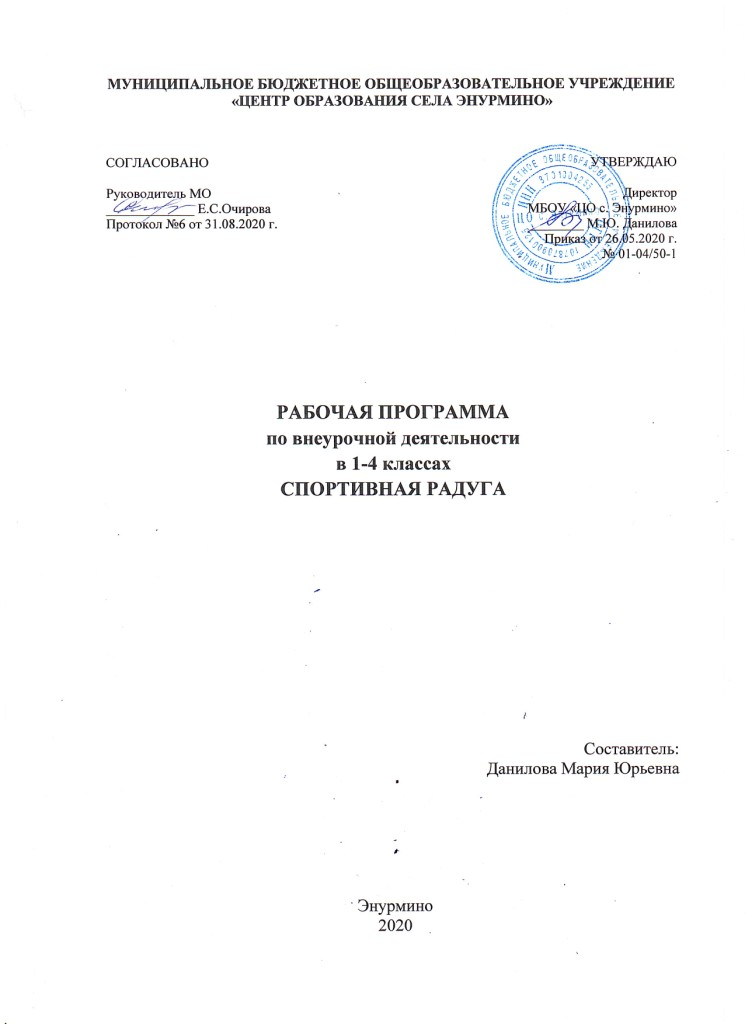 РАБОЧАЯ ПРОГРАММАпо внеурочной деятельности в 1-4 классахСПОРТИВНАЯ РАДУГАСоставитель: Данилова Мария ЮрьевнаЭнурмино2020Содержание Программа по внеклассной работе составлена на основе комплексной программы физического воспитания учащихся 1-11 классов. Авторы: доктор педагогических наук В. И. Лях, кандидат педагогических наук А. А. Зданевич. (М.: Просвещение, 2011. - 8-е изд. Допущено Министерством образования и науки Российской Федерации.)Пояснительная записка	События,  происходящие в нашей стране, поставили новые задачи перед учителями и организаторами досуга детей. Для педагогов особенно важна задача непрерывности учебно-воспитательного процесса.Особенность этой задачи в том, чтобы проводить эту работу ненавязчиво, дать возможность детям отдохнуть, сменить вид деятельности и сделать мягкий переход от классно-урочной системы к активным, содержательным видам отдыха: соревнованиям и играм.У детей 7—10 лет преобладает предметно-образное мышление. Тематика их игр по сравнению с играми дошкольников значительно богаче. Младшие школьники любят игры с разделением на команды. В этом возрасте не рекомендуются проводить игры с однообразными движениями или длительным сохранением статических положений тела, а также с переноской тяжестей и перетягиванием. Особенности строения организма и функции сердечно-сосудистой системы младших школьников таковы, что нужно проводить подвижные игры с интенсивными, но короткими периодами движений и небольшими перерывами для отдыха.Правильно организованные подвижные игры должны оказывать благотворное влияние на рост, развитие и укрепление костно-связочного аппарата, мышечной системы. На формирование правильной осанки детей и подростков. Большое значение приобретают подвижные игры, вовлекающие в разнообразную, преимущественно динамическую, работу различные крупные и мелкие мышцы тела. Детям нужна игра в любую пору их жизни. И нужен взрослый, опытный человек, который сумеет заинтересовать игрой не компьютерной, но развивающей точность, подвижность, ловкость, глазомер. Учителю нужно суметь предложить игру, воспитывающую умение анализировать, вырабатывающую выносливость, закаляющую тело и душу ребенка. Игры приучают детей терпеливо сносить боль от падений и ушибов, требуют смекалки, находчивости, развивают массу навыков и умений. Подвижные игры являются неотъемлемой частью физического воспитания учащихся начальной школы. У детей формируется устойчивое, заинтересованное, уважительное отношение к культуре родной страны, создается эмоциональная основа для развития патриотических чувств.Основным условием успешного внедрения подвижных игр в жизнь школьников всегда было и остается глубокое знание и свободное владение обширным игровым репертуаром, а также методикой педагогического руководства. Учитель, творчески используя игру как эмоционально-образное средство влияния на детей, пробуждает у них интерес, воображение, добиваясь активного выполнения игровых действий.В ходе игры педагог привлекает внимание ребят к ее содержанию, следит за точностью движений, которые должны соответствовать правилам, за дозировкой физической нагрузки, делает краткие указания, поддерживает и регулирует эмоционально-положительное настроение и взаимоотношение играющих, приучает их ловко и стремительно действовать в создавшейся игровой ситуации, оказывать товарищескую поддержку, добиваться достижения общей цели при этом испытывать радость.Подвижная игра — естественный спутник жизни ребенка, источник радостных эмоций, обладающий великой воспитательной силой.Народные подвижные игры являются традиционным средством педагогики. Испокон веков в них ярко отражался образ жизни людей, их быт, труд, национальные устои, представления о чести, смелости, мужестве, желание обладать силой, ловкостью, выносливостью, быстротой и красотой движений, проявлять смекалку, выдержку, творческую выдумку, находчивость, волю и стремление к победе. Передовые представители культуры: К.Д. Ушинский, Е.А. Покровский, Д.А. Колоцца, Г.А. Виноградов и др., заботясь о просвещении, образовании и воспитании детей, призывали повсеместно собирать и описывать народные игры, чтобы донести до потомков народный колорит обычаев, оригинальность самовыражения того или иного народа, своеобразие языка.Народные игры являются неотъемлемой частью интернационального, художественного и физического воспитания  школьников. Радость движения сочетается с духовным обогащением детей. У них формируется устойчивое, заинтересованное, уважительное отношение к культуре родной страны,  создается  эмоционально  положительная  основа  для развития патриотических чувств. Повышенная двигательная активность – биологическая потребность детей, она необходима им для нормального роста и развития.Подвижная игра – естественный источник радостных эмоций, обладающий великой воспитательной силой. Народные подвижные игры являются традиционным средством педагогики.Игра – ведущая деятельность детей. По содержанию все народные игры лаконичны, выразительны и несложны. Они вызывают активную работу мысли, способствуют расширению кругозора, уточнению представлений об окружающем мире, совершенствованию всех психических процессов, стимулируют переход детского организма е более высокой ступени развития.	В играх много познавательного материала, содействующего расширению сенсорной сферы детей, развитию их мышления и самостоятельности действий.Игры на развитие психических процессов (мышления, памяти, внимания, восприятия, речи, эмоционально – волевой сферы личности) развивают произвольную сферу (умение сосредоточиться, переключить внимание, усидчивость).Дети научатся:играть активно, самостоятельно и с удовольствием;регулировать степень внимания и мышечного напряжения в любой игровой ситуации;приспосабливаться к изменяющимся условиям окружающей среды;находить выход из критического положения; быстро принимать решение и приводить его в исполнение;проявлять инициативу;оказывать товарищескую поддержку;добиваться достижения общей цели;Знать:о способах и особенностях движение и передвижений человека;о системе дыхания, работе мышц при выполнении физических упражнений, о способах простейшего контроля над деятельностью этих систем;об общих и индивидуальных основах личной гигиены, о правилах использования закаливающих процедур, профилактике нарушения осанки;о причинах травматизма  и правилах его предупреждения;уметь:составлять и правильно выполнять комплексы физических упражнений на развитие координации, на формирование правильной осанки;организовывать и проводить самостоятельно подвижные игры;уметь взаимодействовать с одноклассниками в процессе занятий.Алгоритм работы с играми.Знакомство с содержанием игры.Объяснение содержания игры.Объяснение  правил игры.Разучивание игр.Проведение игрПри разработке программы учитывались психолого-педагогические закономерности детей младшего школьного возраста,  уровень предшествующей физической подготовки. Режим проведения занятий1-й год обучения  2часа в неделю.2-й год обучения  2часа в неделю.3-й год обучения  2часа в неделю.4-й год обучения  2часа в неделю.Изучение программного материала начинается с 1 класса на доступном младшим школьникам уровне, преимущественно в виде учебных игр и в процессе практической деятельности. Организация учебных занятий предполагает, что любое  занятие  для детей должно стать уроком радости, открывающим каждому ребёнку его собственную индивидуальность и резервные возможности организма, которые обеспечивают повышение уровней работоспособности и адаптивности.Место курса в учебном планеПрограмма рассчитана на детей 7-10 лет, реализуется за 4 года.  В 1 классе – 66 часов, 2-4 классы по 68 часов. Цели: повышение уровня физического развития учащихся, развитие основных физических качеств, снятие психо – эмоционального  напряжения у детей. Задачи: изучение подвижных игр родного края, страны, народов мира;развитие интереса учащихся к систематическим занятиям физической культурой и спортом; изучение основ спортивных игр;воспитание здорового образа жизни. УУД1.Познавательные УУД: рефлексия способов и условий действия, контроль и оценка процесса и результатов деятельности (если будет этап рефлексии); самостоятельное выделение и формулирование познавательной цели (когда идёт работа над блоком Игры народов...), структурирование знаний (в конце изучения блока);  2.Коммуникативные УУД: адекватно использовать коммуникативные, прежде всего речевые, средства для решения различных коммуникативных задач, учитывать разные мнения и стремиться к координации различных позиций в сотрудничестве; задавать вопросы; контролировать действия партнёра;  3. Личностные УУД: внутренняя позиция школьника на уровне положительного отношения к школе; способность к самооценке на основе критериев успешности учебной деятельности, установка на здоровый образ жизни. 4.Регулятивные УУД: принимать и сохранять учебную задачу, учитывать установленные правила в планировании и контроле способа действия, различать способ и результат действия.Примерная структура занятияПервая часть1.Организованный выход, построение.Ознакомление детей, построившихся у дорожки для бега, с программой спортивного часа, инструктаж по ТБ.2. Медленный бег трусцой – 3-4 мин.3. Ходьба, упражнения на дыхание, общеразвивающие  упражнения.Вторая часть1. Игры.2. Эстафеты. 3. Самостоятельные игры и развлечения с использованием мячей, скакалок, игры в футбол, пионербол.Третья часть1. Медленный бег трусцой - 2-3 мин, ходьба до восстановления дыхания.2. Рефлексия. Самооценка своих способностей (что получилось, что не получилось и почему).Ожидаемый результатУкрепление здоровья детей, формирование у них навыков здорового образа жизни.Обобщение и углубление знаний об истории, культуре народных игр.Развитие умений работать в коллективе.Формирование у детей  уверенности в своих силах.Умение применять игры  самостоятельно.Механизм отслеживания результатовмониторинг здоровья уч-сянаблюдениеУчебно-тематический план 1 класс Содержание образовательной программы 1 класс1.Вводное занятие (1 ч)Знакомство с программой. Инструктаж по ТБ.2.Игры на релаксацию(5 ч)Изучение подвижных игр на релаксацию:«Дождь», «Опенок», «Плетень», «Качели», «Самокат», «Мячик», «Песенка мартышки».3. Игры на развитие быстроты (10 ч) «Шишки, желуди, орехи», «День и ночь», Эстафета на полосе препятствий. Игры с бегом на скорость в изменяющихся условиях.4.Игры народов (11 ч)Русские народные игры: «Гуси-лебеди», «Жмурки», «Щука и караси», «Кот и Мышь».Татарские народные игры: «Займи место», «Перехватчики», «Кто первый?».Чувашские народные игры: «Хищник в море», «Кого вам?».Мордовские народные игры: «Круговой», «Салки».Башкирские народные игры: «Стрелок», «Гроза».Марийские народные игры: «Катание мяча», « Биляша».Казахские народные игры: «Подними монетку», « Ястребы и ласточки».5.Зимние забавы ( 10ч. ) «Городки». Скатывание шаров. «Гонки снежных  комов». Строительные игры из снега. Эстафета на санках. Игры на лыжах.	6.Спортивные  и подвижные игры (15 ч)«Квадраты», «Снайпер», «Чижик», «Перебежки», «Стоп», «Добеги и убеги», «Круговая лапта», «Мяч капитану», «Перестрелка», «Птицы в клетках», «Заяц без норки», « Космонавты», « Белки ,орехи ,шишки», «Внимание»7.Игры народов мира (14ч).     Игра "Укради знамя" Италия, « Калабаса!» (по домам) Перу, "Дай платочек" Азербайджан, "Рыбки в неводе" Новая Гвинея, «Больная кошка» Бразилия, «Пожарная команда» Германия «Африканские салки по кругу» Танзания, «Канатоходцы» Узбекистан, «Поезд»  Аргентина, « Один в круге» Венгрия,  « Лев и коза» Афганистан,  « Доброе утро, охотник!» Швейцария.Календарно-тематическое планирование в 1 классе. Учебно-тематическое планирование 2 класс Содержание образовательной программы 2 класс1.Вводное занятие (1 ч)Знакомство с программой. Инструктаж по ТБ.2.Игры на развитие ловкости (5 ч)Изучение подвижных игр на развитие ловкости:«Салки», «Ловкая подача»,  «Ловкие и меткие»Игры, требующие умения сосредоточить внимание одновременно на нескольких действиях (бег, прыжки, игры с увертыванием)3. Игры с мячом (12 ч)«Чемпионы малого мяча», «Чемпионы большого мяча», «Догони мяч», «детский баскетбол», Эстафеты с мячом, «Встречный бой», «Набивалы», Мини-футбол, Пионербол4.Игры народов (10 ч)Русские народные игры: «Петушки»,»Жмурки», «воробьи и вороны», «Кот и Мышь».Татарские народные игры: «Займи место», «Перехватчики», « Кто первый?».Чувашские народные игры: «Беги и собирай», «Кого вам?».Мордовские народные игры: «у медведя во бору», «Салки».Башкирские народные игры: «Стрелок», «Гроза».Марийские народные игры: «выше ноги от земли».Казахские народные игры: «Подними монетку», « Ястребы и ласточки».5.Зимние забавы (9ч.) «Городки». Скатывание шаров. «Гонки снежных  комов». «Царь горы». Эстафета на санках. Салки на санках. Лыжные гонки.	6.Спортивные  и подвижные игры (15 ч) «Сильный бросок»,  «Бой петухов»,  «Перетягивание через черту»,  «Перебежки», «Стоп», «Добеги и убеги», «Круговая лапта»,  «Мяч капитану»,  «Перестрелка»,             « Космонавты», «Не давай мяча водящему»,  «Внимание»7.Игры народов мира (16ч).     Игра «Дракон, кусающий свой хвост» Китай, «Старинная китайская игра» Китай, «Слон» Китай, «Табун» Новая Гвинея, «Потяг» Бразилия, «Английские салки» Англия, «Африканские салки по кругу» Танзания, «Телохранители» Узбекистан, «Поезд»  Аргентина, «Один в кругу» Венгрия,  «Лев и коза» Афганистан. Календарно-тематическое планирование во 2 классе. Учебно-тематический план 3 класс Содержание образовательной программы1.Вводное занятие (1 ч)Знакомство с программой. Инструктаж по ТБ.2.Игры на развитие силы (6 ч)Изучение подвижных игр на развитие силы:«тяни - толкай», «летающий мяч»,  «защити башню», «чехарда», «выше ноги от земли», «петушиные бои». 3. Игры с мячом (12 ч)«успей подобрать», «попади в обруч», «летающий мяч», «детский баскетбол», Эстафеты с мячом, «мяч соседу», «в десяточку», «цель», Мини-футбол, Пионербол4.Игры народов (10 ч)Русские народные игры: «Сорока», «Лошадка», «Перегонка, «Ярка».Татарские народные игры: «Спутанные кони (Тышаулы атлар)», «Угадай и догони (Читанме, бузме)», «Скок-перескок (Кучтем-куч)», «Продаём горшки (Чулмак уены)».Чувашские народные игры: «Иголка, нитка, узелок», «Лапталла», «Бои петухов», «Гали, гали, стоп!..».Молдавские  народные игры: «Яблоко (Де-а мэрул)», «Скользящий прут (Де-а баланка)», «Охотник и медведь (Вынэтбрул ши урсул)», «В стеклышко (Де-а стиклуца)».Казахские народные игры:  «Айголек», « Хан «алчи», «Омпы».5.Зимние забавы (9ч.)«Зима пришла!». «Берегись, заморожу». «Снежинки и ветер». «Найди Снегурочку». «Лиса в курятнике». «Зайка беленький сидит». «Снежиночки-пушиночки». «Белые медведи». «По снежному мостику».6. Основы спортивных игр (баскетбол) (20ч).Ведение мяча. Ведение мяча с изменением направления и высоты отскока Передача мяча. Передача мяча в парах, в тройках. Броски мяча. Остановка прыжком с двух шагов. Ловля мяча после отскока от щита. Повороты кругом в движении. Игра в баскетбол по упрощенным правилам.7. Игры на развитие выносливости (10ч)«Тяни – толкай», «Гуси-лебеди», «прыжки через скакалку», «Цель», «удочка». Календарно-тематическое планирование во 3 классе. Учебно - тематический план 4 класс Содержание образовательной программы1.Вводное занятие (1 ч)Знакомство с программой. Инструктаж по ТБ.2.Игры на развитие координации (6 ч)Изучение подвижных игр на развитие координации:«Карлики» и «великаны»,  «тяни-толкай», прыжки через скакалку, «запрещенное движение», «успей подобрать»,  «третий лишний».3. Игры с мячом (12 ч)«Земля, вода, воздух, огонь», «попади в обруч», «летающий мяч», «детский баскетбол», эстафеты с мячом, «Зевака (Штандер)», «Шапка-невидимка», «Картошка», Мини-волейбол, вышибалы.4.Игры народов (10 ч)Русские народные игры: «Хлопанье и хлопушка», «Голубь», «Горобец», «Волк и гуси».Бурятские народные игры: «Верблюжонка верблюд ловит (Ботогон буурашалга)»,  «Поиски шила и ножниц» («Шубгэшоолгэ»)», «Ястреб и утка (Нашан Нугахан)», «Рукавицу гнать (Бээлэй тууха)».Карельские народные игры: «Сиди, сиди, Яша!», « Кукот (Петухи)», «Кислый» круг», «Ко мне с кольцом».Молдавские  народные игры: «Восцулик», «Галки (Стэнчиле)», «Охотник и медведь (Вынэтбрул ши урсул)», «Знамя (Де-а стягул)».Казахские народные игры:  «Котермек (подними-ка)», «Такия тастамак (тюбитейка-невидимка)», «Туилген орамал (завязанный платок)», «Октау тартыс» (перетяни-ка).5.Зимние забавы (9ч.)«Скок-подскок». «Попляши и покружись!». «Снежная карусель». «Затейники». «Ловишки со снежком». «Метелица». «Чья пара скорей?». «Парное катание». «Веселые тройки».6. Основы спортивных игр (волейбол) (20ч).Освоение расположения кистей и пальцев рук на мяче. Стойки  и перемещения игрока. Передача мяча в парах. Передача мяча в тройках.   Имитация передачи мяча на месте и после перемещения двумя руками. Обучение подаче.  Прием мяча после подачи. Игра в «пионербол». Игра в мини - волейбол.7. Игры на развитие умственных способностей ребенка (скорость мышления, смекалку) (10ч)«Путаница», «Тяни-толкай», «Запрещенное движение», «Третий лишний», «Мяч соседу», «Защити башню»,  «Слушай сигнал», «В сто», « Что не так?», «Найди пару».Календарно-тематическое планирование в 4 классе. Список литературы Антропова, М.В., Кузнецова, Л.М.  Режим дня школьника. М.: изд. Центр «Вентана-граф». 2002.- 205 с.Бабкина, Н.В. О психологической службе в условиях учебно-воспитательного комплекса // Начальная школа – 2001 – № 12 – С. 3–6.Дереклеева, Н.И. Двигательные игры, тренинги и уроки здоровья: 1-5 классы. – М.: ВАКО, 2007 г. - / Мастерская учителя.Дереклеева, Н.И. Справочник классного руководителя: 1-4 классы / Под ред. И.С. Артюховой. – М.: ВАКО, 2007 г., - 167 с. (Педагогика. Психология. Управление.)Захаров. А.Н. Как предупредить отклонения в поведении детей. М. 2005. - 85 с.Карасева, Т.В. Современные аспекты реализации здоровьесберегающих технологий // Начальная школа – 2005. – № 11. – С. 75–78.Ковалько, В.И. Здоровьесберегающие технологии в начальной школе [Текст] : 1-4 классы / В.И. Ковалько. – М. : Вако, 2004. – 124 c.Ковалько, В.И. Школа физкультминуток (1-11 классы): Практические разработки физкультминуток, гимнастических комплексов, подвижных игр для младших школьников. – М.: ВАКО, 2007 г. – / Мастерская учителя.Невдахина, З.И. Дополнительное образование: сборник авторских программ / ред.-сост. З.И. Невдахина. - Вып. 3.- М.: Народное образование; Ставрополь: Ставропольсервисшкола, 2007. – 134 с.Патрикеев, А.Ю.  Подвижные игры.1-4 класса. М.: Вако, 2007. - 176с. - / Мозаика детского отдыха.Синягина, Н.Ю. Как сохранить и укрепить здоровье детей: психологические установки и упражнения [Текст] / Н.Ю. Синягина, И.В. Кузнецова. – М.: Владос, 2003. – 112 с.Смирнов, Н.К. Здоровьесберегающие образовательные технологии в работе учителя и Школы. М.: АРКТИ, 2003. – 268 с.Степанова, О.А. Оздоровительные технологии в начальной школе. // Начальная школа, №1 - 2003, с.57.Якиманская, И.С. Личностно-ориентированное обучение. – М.:  1991. – 120 с.СОГЛАСОВАНО Руководитель МО _____________ Е.С.Очирова Протокол №6 от 31.08.2020 г. УТВЕРЖДАЮ Директор МБОУ «ЦО с. Энурмино» ________ М.Ю. ДаниловаПриказ от 26.05.2020 г. № 01-04/50-1Пояснительная записка3 Алгоритм работы с играми5Режим проведения занятий5Место курса в учебном плане5Цель и задачи программы5УУД6Примерная структура занятия6Ожидаемый результат6Механизм отслеживания результатов6Учебно-тематический план 1 класс7Содержание программы 1 класса7Календарно – тематическое планирование 1 класс8Учебно-тематический план 2 класс9Содержание программы 2 класса9Календарно – тематическое планирование 2 класс10Учебно-тематический план 3 класс11Содержание программы 3 класса12Календарно – тематическое планирование 3 класс12Учебно-тематический план 4класс14Содержание программы 4 класса14Календарно – тематическое планирование 4 класс15Список  литературы18№п/пНазвание темыКоличество часовКоличество часовКоличество часов№п/пНазвание темывсеготеорияпрактика1Вводное занятие 112Игры на релаксацию553Игры на развитие быстроты 10104Игры народов 11115Зимние забавы 10106Спортивные подвижные игры 15157Игры народов мира 1414Итого661№п/пТемаКоличество занятийДата1Вводное занятие.12Игры на релаксацию. «Дождь» 13Игры на релаксацию. «Опёнок»14Игры на релаксацию. «Плетень» 15Игры на релаксацию. «Качели», «Мячик»16Игры на релаксацию. «Самокат», «Песенка мартышки». 17Игры на развитие быстроты. «Шишки, жёлуди, орехи»18Игры на развитие быстроты. «День, ночь». 19Игры на развитие быстроты. Эстафеты на полосе препятствий. 410Игры на развитие быстроты. Игры с бегом на скорость в изменяющихся условиях.411Игры народов. Гуси-лебеди.112Игры народов. Перехватчики.113Игры народов. Хищник в море. 114Игры народов. Щука и караси 115Игры народов. Катание мяча. Биляша. 116Игры народов. Подними монетку. 117Игры народов. Ястребы и ласточки. 118Игры народов. Щука и караси. 119Игры народов. Круговой. 120Игры народов. Стрелок. 121Игры народов. Займи место. 122Зимние забавы. Городки. 223Зимние забавы. Гонки снежных комов 224Зимние забавы. Строительные игры. 225Зимние забавы. Эстафеты на санках. 226Зимние забавы. Игры на лыжах. 227Спортивные подвижные игры. Квадраты. 128Спортивные подвижные игры. Снайпер 129Спортивные подвижные игры. Чижик. 130Спортивные подвижные игры. Перебежки. 131Спортивные подвижные игры. Стоп. 132Спортивные подвижные игры. Добеги и убеги. 133Спортивные подвижные игры. Лапта.134Спортивные подвижные игры. Мяч капитану. 135Спортивные подвижные игры. Перестрелка. 136Спортивные подвижные игры. Птицы в клетках. 137Спортивные подвижные игры. Заяц без норки.138Спортивные подвижные игры. Космонавты. 139Спортивные подвижные игры. Внимание. 140Спортивные подвижные игры. 141Игры народов мира. Укради знамя. 142Игры народов мира. Калабаса. 143Игры народов мира. Дай платочек.144Игры народов мира. Рыбки в неводе. 145Игры народов мира. Больная кошка. 146Игры народов мира. Пожарная команда. 147Игры народов мира. Африканские салки по кругу. 148Игры народов мира. Канатоходцы. 149Игры народов мира. Поезд. 150Игры народов мира. Один в круге. 151Игры народов мира. Лев и коза. 152Игры народов мира. Доброе утро, охотник!153Игры народов мира. Ляпка. 154Игры народов мира. Ленок. 1№п/пНазвание темыКоличество часовКоличество часовКоличество часов№п/пНазвание темывсеготеорияпрактика1Вводное занятие 112Игры на развитие ловкости553Игры с мячом 12124Игры народов 10105Зимние забавы 996Спортивные подвижные игры 15157Игры народов мира 1616Итого68167№п/пТемаКоличество занятийДата1Вводное занятие.12Игры на развитие ловкости. Салки.  13Игры на развитие ловкости. Ловкая подача.14Игры на развитие ловкости. Ловкие и меткие. 15Игры на развитие ловкости. Игры, требующие умения сосредоточить внимание одновременно на нескольких действиях (бег, прыжки, игры с увёртыванием)26Игры с мячом. Чемпионы малого мяча. 17Игры с мячом. Чемпионы большого мяча. 18Игры с мячом. Догони мяч. 19Игры с мячом. Детский баскетбол.110Игры с мячом. Эстафеты с мячом. 211Игры с мячом. Встречный бой. 112Игры с мячом. Набивалы. 113Игры с мячом. Мини-футбол.  214Игры с мячом.  Пионербол.215Игры народов. Петушки. 116Игры народов. Воробьи и вороны. 117Игры народов. Займи место. 118Игры народов. Беги и собирай. 119Игры народов. У мкедведя во бору. 120Игры народов. Салки. 121Игры народов. Выше ноги от земли.122Игры народов. Подними монетку. 123Игры народов. Ястребы и ласточки. 124Игры народов. Кот и мышь. 125Зимние забавы. Городки. 126Зимние забавы. Скатывание шаров. 127Зимние забавы. Гонки снежных комов. 128Зимние забавы. Царь горы. 229Зимние забавы. Эстафета на санках. 130Зимние забавы. Салки на санках. 131Зимние забавы. Лыжные гонки.332Спортивные подвижные игры. Сильный бросок.  233Спортивные подвижные игры. Бой петухов. 134Спортивные подвижные игры. Перетягивание через черту. 135Спортивные подвижные игры. Перебежки. 136Спортивные подвижные игры. Стоп.  137Спортивные подвижные игры. Добеги и убеги. 238Спортивные подвижные игры. Круговая лапта. 339Спортивные подвижные игры. Мяч капитану.140Спортивные подвижные игры. Перестрелки. 141Спортивные подвижные игры. Космонавты. 142Спортивные подвижные игры. Не давай мяча водящему. 143Игры народов мира. Дракон, кусающий хвост. 244Игры народов мира. Слон. 145Игры народов мира. Табун.246Игры народов мира. Потяг.147Игры народов мира. Английские салки.248Игры народов мира. Африканские салки по кругу. 249Игры народов мира. Телохранители. 150Игры народов мира. Поезд. 151Игры народов мира. Один в кругу. 252Игры народов мира. Лев и коза.2№п/пНазвание темыКоличество часовКоличество часовКоличество часов№п/пНазвание темывсеготеорияпрактика1Вводное занятие 112Игры на силы663Игры с мячом 12124Игры народов 10105Зимние забавы 996Основы спортивных игр (баскетбол) 20207Игры на развитие выносливости 1010Итого68167№п/пТемаКоличество занятийДата1Вводное занятие.12Игры на развитие силы. Тяни-толкай. 13Игры на развитие силы. Летающий мяч.14Игры на развитие силы. Защити башню. 15Игры на развитие силы. Чехарда. 16Игры на развитие силы. Выше ноги от земли.17Игры на развитие силы. Петушиные бои. 18Игры с мячом. Успей подобрать. 29Игры с мячом. Попади в обруч. 110Игры с мячом. Летающий мяч.  111Игры с мячом. Детский баскетбол.  112Игры с мячом. Эстафеты с мячом.  213Игры с мячом. В десяточку.    114Игры с мячом.  Цель. 115Игры народов. Мини-футбол.  116Игры с мячом.  Пионербол. 217Игры народов. Сорока. Лошадка. 118Игры народов. Спутанные кони. Скок-перескок. 119Игры народов. Иголка, нитка, узелок. Гали, гали, стоп!120Игры народов. Яблоко. Скользящий прут. 121Игры народов. Охотник и медведь.122Игры народов. В стёклышко. 123Игры народов. Айголек. 124Игры народов. Хан алчи. Омпы. 125Игры народов. Продаём горшки. 126Игры народов. Ярка. Перегонки.127Зимние забавы. Гонки снежных комов. 128Зимние забавы. Зима пришла. 129Зимние забавы. Берегись, заморожу! 130Зимние забавы. Снежинки и ветер. 131Зимние забавы. Найди Снегурочку.132Зимние забавы. Лиса в курятнике. 133Зимние забавы. Зайка беленький сидит. 134Зимние забавы. Снежиночки-пушиночки. 135Зимние забавы. Белые медведи. 136Основы спортивных игр (баскетбол). Ведение мяча. 237Основы спортивных игр (баскетбол).Ведение мяча с изменением направления и высоты отскока.238Основы спортивных игр (баскетбол). Передача мяча. 239Основы спортивных игр (баскетбол). Передача мяча в парах, в тройках.  340Основы спортивных игр (баскетбол). Броски мяча.  241Основы спортивных игр (баскетбол). Остановка прыжком с двух шагов. 242Основы спортивных игр (баскетбол). Ловля мяча после отскока от щита. 243Основы спортивных игр (баскетбол). Повороты кругом в движении. 344Основы спортивных игр (баскетбол). Игра в баскетбол по упрощённым правилам. 245Игры на развитие выносливости. Тяни-толкай. 246Игры на развитие выносливости. Гуси-лебеди. 247Игры на развитие выносливости. Прыжки через скакалку. 248Игры на развитие выносливости. Цель. 249Игры на развитие выносливости. Удочка. 2№п/пНазвание темыКоличество часовКоличество часовКоличество часов№п/пНазвание темывсеготеорияпрактика1Вводное занятие 112Игры на развитие координации663Игры с мячом 12124Игры народов 10105Зимние забавы 996Основы спортивных игр (волейбол) 20207Игры на развитие умственных способностей (скорость мышления, смекалку) 1010Итого68167№п/пТемаКоличество занятийДата1Вводное занятие.12Игры на развитие координации. Карлики и великаны. 13Игры на развитие координации. Тяни-толкай. 14Игры на развитие координации. Прыжки через скакалку. 15Игры на развитие координации. Запрещённое движение. 16Игры на развитие координации. Успей подобрать. 17Игры на развитие координации. Третий лишний. 18Игры с мячом. Земля, воздух, вода и огонь. 19Игры с мячом. Попади в обруч. 110Игры с мячом. Летающий мяч. 111Игры с мячом. Детский баскетбол. 112Игры с мячом. Эстафеты с мячом. 113Игры с мячом. Зевака (Штандер). 114Игры с мячом. Шапка-невидимка. 115Игры с мячом. Картошка. 116Игры с мячом. Мини-волейбол. 217Игры с мячом. Вышибалы.218Игры народов. Хлопанье и хлопушка. Голубь. 119Игры народов. Горобец. Волк и гуси. 120Игры народов. Верблюжонка верблюд ловит. Поиски шила и ножниц. 121Игры народов. Ястреб и утка. Рукавицу гнать. 122Игры народов. Сиди, сиди, Яша! Кукот. 123Игры народов. Кислый. Ко мне с кольцом. 124Игры народов. Восцулик. Галки. 125Игры народов. Охотник и медведь. Знамя. 126Игры народов. Котермек. Такия тастамак. 127Игры народов. Туилген орамал. Октау тартыс. 128Зимние забавы. Скок-подскок. 129Зимние забавы. Попляши и покружись. 130Зимние забавы. Снежная карусель. 131Зимние забавы. Затейники. 132Зимние забавы. Ловишки со снежком. 133Зимние забавы. Метелица. 134Зимние забавы. Чья пара скорей. 135Зимние забавы. Парное катание. 136Зимние забавы. Весёлые тройки.137Основы спортивных игр (волейбол). Освоение расположения кистей и пальцев рук на мяче. 238Основы спортивных игр (волейбол). Стойки и перемещения игрока. 239Основы спортивных игр (волейбол). Передача мяча в парах. 240Основы спортивных игр (волейбол). Имитация передачи мяча на месте и после пермещения двумя руками.241Основы спортивных игр (волейбол). Передача мяча в тройках. 242Основы спортивных игр (волейбол). Обучение подачи. 243Основы спортивных игр (волейбол). Приём мяча после подачи. 244Основы спортивных игр (волейбол). Игра в пионербол. 245Основы спортивных игр (волейбол). Игра в мини-волейбол.  446Игры на развитие умственных способностей (скорость мышления, смекалку). Путаница. 147Игры на развитие умственных способностей (скорость мышления, смекалку). Тяни-толкай. 148Игры на развитие умственных способностей (скорость мышления, смекалку). Запрещённое движение.  149Игры на развитие умственных способностей (скорость мышления, смекалку). Третий лишний.  150Игры на развитие умственных способностей (скорость мышления, смекалку). Мяч соседу. 151Игры на развитие умственных способностей (скорость мышления, смекалку). Защити башню. 152Игры на развитие умственных способностей(скорость мышления, смекалку). Слушай сигнал.  153Игры на развитие умственных способностей (скорость мышления, смекалку). В сто. 154Игры на развитие умственных способностей (скорость мышления, смекалку). Чтоне так? 1Игры на развитие умственных способностей (скорость мышления, смекалку). Найди пару.  1